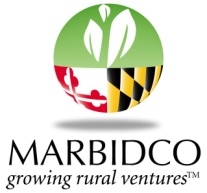 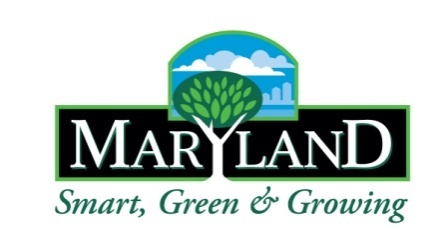 Application for Maryland Shellfish Aquaculture Financing Fund The increased production of oysters and clams in the Chesapeake and Coastal Bays of Maryland will be a key contributor to expanding the region's seafood industry. The Maryland Agricultural and Resource-Based Industry Development Corporation (MARBIDCO) is partnering with the Maryland Department of Natural Resources (DNR) to help make affordable, subsidized loan financing available to commercial watermen wishing to start or expand shellfish aquaculture operations. The University of Maryland is also contributing to this important effort by making training and business planning assistance available to current and prospective commercial shellfish growers.Persons holding State submerged land or water column aquaculture leases (or who have applied for such leases) are eligible to apply. In addition, all applicants must have production and business plans that demonstrate the financial feasibility of the planned aquaculture operation. A shellfish aquaculture business planning template and other useful information concerning shellfish aquaculture can be found on the internet at http://dnr.maryland.gov/fisheries/Pages/aquaculture/shellfish.aspx. Information about the Shellfish Aquaculture Financing Program and starting an aquaculture business in Maryland can also be obtained from the DNR Fisheries Service office by calling 410-260-8325. All applications to the Maryland Shellfish Aquaculture Financing Fund (including any required attachments) should be submitted as soon as completed as loans will be processed in the order they are received. Additional information about the shellfish aquaculture financing program is provided below. A project financing submission checklist is included at the end of the application form which should be reviewed carefully.Eligible expenses:  Commercial aquaculture projects, with approved business plans, to raise oysters or clams in the waters of the Chesapeake or Coastal Bays.  For this funding, all of the requested loan proceeds would be used to purchase substrate (e.g., shell), seed (or larvae) or capital equipment (equipment with a 15-year life expectancy with routine maintenance).  On-bottom and water column (i.e., cages or floats) aquaculture production projects are all potentially eligible to be funded. However, the purchase of motor vehicles, including boats and trucks, are not eligible expenses under this program.  All borrowers need to indicate from where they plan to purchase shell or substrate.Minimum/maximum loan amounts:  $5,000 to $100,000. Basic eligibility requirements: There are two basic requirements to be eligible to receive funding under this program: 1) An applicant must either hold a shellfish aquaculture lease from DNR currently, or have applied for such a lease; and 2) An applicant must demonstrate that the proposed shellfish aquaculture production will begin within 12 months of lease approval.  In addition, for any requests that include loan proceeds to be used for seed (or larvae), at least one of the applicants must be a commercial waterman who holds a tidal fisheries license (TFL).  Priority will be given to applicants who have received less than $100,000 in Shellfish Aquaculture funding previously from MARBIDCO.Borrower equity:  At least 10% of loan amount (as a cash contribution used to implement the aquaculture project -- however, ownership of a commercial workboat could help to satisfy this requirement).Loan interest rate:  5.25% (This is the maximum rate; the rate can be as low as 3.00% during the first one to three years of the term of the loan depending on the length of the interest-only period that is needed.) 06/18Loan terms:  	Substrate and Seed – maximum of 5 years (1-3 years interest-only and 2 years P&I)			Capital Equipment – maximum of 7 years (1-3 years interest-only and 4 years P&I)			Blended Purchases – maximum of 6 to 7 years (1-3 years interest-only and 4 years P&I)Borrower credit history: A credit bureau score of at least 620 and no bankruptcy within the last seven years. For borrowers with credit scores of less than 620, a qualifying loan co-signer will be required.Loan repayment assistance:First-Time Borrowers: 	40% principal forgiveness (up to a maximum of $100,000) 		Existing Borrowers: 		25% principal forgiveness ($100,000 to $300,000)This program potentially offers a substantial loan subsidy to borrowers to help reduce the debt service expense for starting or expanding a commercial shellfish aquaculture operation. Loan terms will normally be for three to seven years, and all borrowers will be required to make loan repayments on a quarterly basis. During the first one to three years of the term of the loan agreement, only modest interest-only payments of 3.00% would be required; thereafter, regular amortizing loan payments would be due with 40% of the principal amount of the loan forgiven, for first time borrowers who are in good standing on making their payments and implementing their production plans. Existing borrowers who are in good standing on making their payments and implementing their production plans will receive 25% of the principal amount of the loan forgiven. The interest rate during the full amortization period will be 5.00%. NOTE: Borrowers who are not in good standing would not receive the partial loan forgiveness and will be obligated to repay the entire amount of the original loan.Collateral security: These loans do not require traditional collateral security. Only the personal guarantees of all borrowers will be required. However, borrowers holding a DNR shellfish aquaculture lease may have the lease revoked if they are not in good standing on their loan repayment obligations to MARBIDCO. In addition, if a shellfish crop insurance product becomes commercially available in the future, borrowers must then purchase appropriate coverage and make MARBIDCO a loss payable assignee for the amount of the loan obligation.Project feasibility and financing request approval: The goal of this program is to help fund applications that have the best chance of success in terms of financial viability and getting shellfish to market. (And due to certain funding restrictions, a significant portion of the available program funds will be used to assist only commercial watermen holding tidal fisheries licenses.) A Shellfish Aquaculture Financing Committee will evaluate the credit worthiness of the prospective borrower(s), as well as the viability of the proposed project production and business plan (including the financial projections) that are required to be submitted with the application for financial assistance. The Committee consists of knowledgeable representatives from the Maryland Department of Natural Resources, University of Maryland Extension, Farm Credit and MARBIDCO.  Projects with insufficient production and business plans and future projections of positive cash flows will not be approved; however, these may be revised and re-submitted in the future. Loan application fee:  None.Send a completed and signed original application form, including all the required attachments, to:MARBIDCO Loan Programs Office1410 Forest Drive, Suite 21Annapolis, MD 21403SECTION 1:   APPLICANT INFORMATION        Business/Individual Name__________________________________________________________________________________________ Business Address________________________________________________________________ County ___________________________ City ______________________________________________________________ State _____________ Zip Code _______________________Contact Person ____________________________________________________________ Title_____________________________________Work Telephone __________________________________________ E-mail __________________________________________________Home Telephone _________________________________________ Mobile Phone___________________________________________SHELLFISH AQUACULTURE LOAN REQUEST INFORMATIONShellfish Aquaculture LEASE NUMBER(s)______________________________________________________________________   (Or, if in process, please indicate the date that you applied for your lease):	_______________________Lease Acreage: ________________________ Total Amount of Funds Requested: $_______________________   Term Requested: ________________ yearsUse of Funds 								Amount 									$ 									$ 									$ 									$									$Sources of Borrower Equity (or Cash) to Help Pay for the Project:Source	 								Amount 									$ 									$ Total 									$ Production Assets:(List major shellfish production assets that are currently owned by you including workboats, upwellers, etc.)Production Assets			Est. Value 		Lien Holders (bank. etc.) 		Amount Owed					$ 							$ 					$ 							$  					$ 							$  					$ 							$  					$ 							$ 					$ 							$BUSINESS STRUCTUREYear & State Established/Incorporated ______________________________________________ Corporation   Partnership    Proprietorship   Agricultural Cooperative	  LLCSECTION 2:  PROJECT INFORMATIONBRIEF DESCRIPTION OF PROJECTIn addition to briefly describing your project, please be sure to explain how the funds from this loan will aid production of shellfish on your lease.  Also, please include specific information about what will be purchased with these funds.  (Where are you going to purchase shell/substrate and larvae/seed from? ___________________________________________________________________________________________________________________________________What will you pay for the shell or substrate? $_______________  per ______________________ (Delivery included: Y / N)And, if applicable, when will it be moved to your lease?______________________________________EMPLOYMENT DATA RELATED TO THE AQUACULTURE BUSINESS# of full-time jobs current _______________     # of NEW full-time jobs projected within 36 months __________# of part-time jobs current______________      # of NEW part-time jobs projected within 36 months _________PROJECT ADVISOR(S) (If Applicable)     1-Name _________________________________________________________________ Title________________________________________Institution/Firm __________________________________________________________________________________________________________	Work Telephone _________________________________ E-mail________________________________________________________________	2-Name _________________________________________________________________ Title________________________________________Institution/Firm __________________________________________________________________________________________________________	Work Telephone _________________________________ E-mail________________________________________________________________	SECTION 3:  MANAGEMENT/OWNERSHIP 1-Name ______________________________________________________________________ Title _____________________________________Social Security #______________________________ Date of Birth ________________________ % Ownership _________________ Address __________________________________________________________________City__________________________________________State _____________ Zip Code ___________________________ Telephone____________________________________________________Tidal Fisheries License Number ___________________________  Email __________________________________________________2- Name ______________________________________________________________________ Title ____________________________________Social Security #______________________________ Date of Birth ________________________ % Ownership _________________ Address __________________________________________________________________City__________________________________________State _____________ Zip Code ___________________________ Telephone____________________________________________________Tidal Fisheries License Number ___________________________ Email __________________________________________________3- Name ______________________________________________________________________ Title ____________________________________Social Security #______________________________ Date of Birth ________________________ % Ownership _________________ Address __________________________________________________________________City__________________________________________State _____________ Zip Code ___________________________ Telephone____________________________________________________Tidal Fisheries License Number ___________________________ Email __________________________________________________4- Name ______________________________________________________________________ Title ____________________________________Social Security #______________________________ Date of Birth ________________________ % Ownership _________________ Address __________________________________________________________________City__________________________________________State _____________ Zip Code ___________________________ Telephone____________________________________________________Tidal Fisheries License Number ___________________________ Email __________________________________________________
(Please attach additional sheets if necessary)LAND-BASED FACILITIES (if any)If Owned Size(acres) ________________ 	Location _____________________________________________________________________________If LeasedSize(acres) ________________ 	Location _____________________________________________________________________________	Type and # of buildings/structures___________________________________________________________________________________DECLARATIONS If answering “yes” to any of these questions, please provide an explanation on a separate sheet and attach. (Note: Answering "yes" to any question is not necessarily disqualifying.)1. Is the business or any of the top management personnel an endorser, guarantor 		Yes		 Noor co-signer for obligations not listed on its/their financial statements? 		2. Is the business or any of the top management personnel a party to any claim or lawsuit?	 Yes 		 No													 3. Has the business or any of the top management personnel ever declared bankruptcy? 	Yes 		 No														 4. Does the business or any of the management personnel owe any taxes for prior years?	Yes 		 No										 5. Have any managers or owners received a felony conviction? 				Yes 		 No														 6. Have any managers or owners received a natural resources violation? 			Yes 		 No	SECTION 4: SIGNATURESEQUAL CREDIT  ACT (15 U.S.C. 1691) The Federal Equal Credit Opportunity Act prohibits creditors from discriminating against credit applicants on the basis of race, color, religion, national origin, sex, marital status or age (provided that the applicant has the capacity to enter into a binding contract), because all or part of the applicant’s income derives from any public assistance program, or because the applicant has in good faith exercised any right under the Consumer Credit Protection Act. The Federal agency that administers compliance with this law concerning this creditor is the Federal Trade Commission, Equal Credit Opportunity, . AUTHORITY TO COLLECT PERSONAL INFORMATIONThis information is provided pursuant to Public Law 93-579 (Privacy Act of 1974). Effect of Non-Disclosure: Omission of an item means your application might not receive full consideration. I/We authorize disclosure of all information submitted in connection with this application to the financial institution agreeing to participate in the project financing. I/We waive all claims against either MARBIDCO or the State of Maryland.I/We realize that if I/We do not comply with the aforementioned Certification, my/our loan can be called, terminated or repayments accelerated.I/We authorize MARBIDCO to obtain any additional financial information concerning me/us from any source which MARBIDCO reasonably requires in order to determine whether to make the requested loan, including credit histories, credit reports, and credit scores.CERTIFICATIONI/We certify all information in this application and the attachments is true and complete to the best of my/our knowledge and is submitted so that MARBIDCO and its Committee can decide whether to offer financial assistance.Signature _________________________________________________ 	Signature _________________________________________________Printed Name ____________________________________________	Printed Name ____________________________________________Date __________________________________	Date____________________________________Signature _________________________________________________ 	Signature _________________________________________________Printed Name ____________________________________________	Printed Name ____________________________________________Date __________________________________	Date____________________________________SECTION 5: ATTACHMENTS CHECKLISTPLEASE REVIEW THIS CAREFULLY TO MAKE SURE THE FOLLOWING INFORAMTION IS INCLUDED WITH YOUR SUBMISSION1.  Description and history of the applicant individual or company.2.  A copy of the DNR Shellfish Aquaculture Lease (if it has been approved).3.  Production and business plan for the project to receive financing (including 5 years of financial projections).4.  Applicant and business operation tax return(s) for the preceding year (please include all schedules).5.  Completed Balance Sheet (attachment 1).6.  Completed Pro Forma Income Statement (attachment 2 – 6 pages).7.  Completed Debt Repayment Schedule (attachment 3).8.  A signed original application and all attachments.Note: MARBIDCO agrees to hold Recipient's Application and Financial Reports in confidence to the extent reasonably permitted by Title 10, Subtitle 6 of the State Government Article of the Annotated Code of Maryland. Notwithstanding the aforegoing, MARBIDCO shall not be obligated to maintain in confidence any information: 1) which was already known to MARBIDCO; or, 2) which is or comes into the public domain through no fault of MARBIDCO; or, 3) which is independently developed by MARBIDCO; or, 4) which comes to MARBIDCO from a third party which is not in violation of any obligation of confidentiality to Applicant or MARBIDCO.ATTACHMENT 1Balance Sheet(Please fill out a separate balance sheet for each guarantor and the business, when applicable.)Balance Sheet Date: ____________________Assets							Liabilities		Current Assets						Current LiabilitiesCash	_______________________	Accounts Payable		_______________________Accounts Receivable	_______________________	Credit Cards (specify):Notes Receivable	_______________________	________________________	_______________________	Savings Accounts	_______________________	________________________	_______________________Seed Oysters	_______________________	________________________	_______________________Bushels (or yds) of Shell	_______________________ 	Notes Payable (specify):Other Current Assets	_______________________	________________________	_______________________	Current Assets	_______________________	________________________	_______________________		Other Liabilities		_______________________Commercial Workboat	_______________________		Current Liabilities	_______________________Automobiles and Trucks	_______________________	Machinery & Equipment	_______________________	Current Portion of Long Term Debt*	Shops & Supplies	_______________________		_____________________________________	Other	_______________________	IRA/401K Retirement Accts	_______________________	Mortgages (specify)		Waterfront Land		________________________	_______________________	Acres __________	_______________________	________________________	_______________________Farm Land		________________________	_______________________	Acres __________	_______________________	________________________	_______________________	Acres __________	_______________________	Car & Workboat Loans (specify)Forest Land		________________________	_______________________	Acres __________	_______________________	________________________	_______________________	Acres __________	_______________________	Other long-term Loans (specify)Residence	_______________________	________________________	_______________________Other Real Estate (specify)		________________________	_______________________	_________________________	_______________________	Non Current LiabilitiesNon Current Assets	_______________________	Total Liabilities		_______________________Total Assets	________________________	Total Liabilities		________________________*Current portion of long term debt represents the total amount of long-term debt that must be paid within the next year.ATTACHMENT 2a Pro Forma Income Statement(Revenue and expense projections for the Current Year)Business Income and Expenses			Other/Personal Income and Expenses		Income							IncomeSales of: 						Salaries & Wages		_________________________________________		_______________		 Interest & Dividends		_________________________________________		_______________		Rentals				_________________________________________		_______________		Pension/Social Security	________________Rental Income			_______________		Alimony/Child Support 	________________Fishing Income			_______________		Other Income (specify)Other Income (specify)				_________________________		_________________________________________		_______________		_________________________		_________________________________________		_______________		Less Cost of Spat & Shell	             _______		Gross Other Income		________________Gross Business Income		_______________				Expenses						ExpensesAdvertising			_______________		Social Security Withholding 	________________Workboat Expenses		_______________		Self-Employment Taxes	________________Car/Truck Expenses		_______________		Income Taxes (State & Federal)________________Salaries & Wages		_______________		Alimony/Child Support	 ________________Labor Hired			_______________		Other Expenses (specify)Consultants			_______________		_________________________		________________Consumable equipment	_______________		 _________________________		________________Repairs, Maintenance		_______________		Total Other Expenses		________________Freight, Trucking		_______________		Gasoline, Fuel, Oil		_______________		Net Other Income	    	 ________________Insurance			_______________Rent of Machinery & Equip	_______________Rent of Farm, Pasture		_______________Storage, Warehousing		_______________Utilities			_______________Miscellaneous Expenses (specify)  _________________________		________________________________________		________________________________________		________________________________________		_______________Total Business Expenses	_______________Net Business Income		_______________ATTACHMENT 2b Pro Forma Income Statement(Revenue and expense projections for Year 1 of the project)Business Income and Expenses			Other/Personal Income and Expenses		Income							IncomeSales of: 						Salaries & Wages		_________________________________________		_______________		 Interest & Dividends		_________________________________________		_______________		Rentals				_________________________________________		_______________		Pension/Social Security	________________Rental Income			_______________		Alimony/Child Support 	________________Fishing Income			_______________		Other Income (specify)Other Income (specify)				_________________________		_________________________________________		_______________		_________________________		_________________________________________		_______________		Less Cost of Spat & Shell	             _______		Gross Other Income		________________Gross Business Income		_______________				Expenses						ExpensesAdvertising			_______________		Social Security Withholding 	________________Workboat Expenses		_______________		Self-Employment Taxes	________________Car/Truck Expenses		_______________		Income Taxes (State & Federal)________________Salaries & Wages		_______________		Alimony/Child Support	 ________________Labor Hired			_______________		Other Expenses (specify)Consultants			_______________		_________________________		________________Consumable equipment	_______________		 _________________________		________________Repairs, Maintenance		_______________		Total Other Expenses		________________Freight, Trucking		_______________		Gasoline, Fuel, Oil		_______________		Net Other Income	    	 ________________Insurance			_______________Rent of Machinery & Equip	_______________Rent of Farm, Pasture		_______________Storage, Warehousing		_______________Utilities			_______________Miscellaneous Expenses (specify)  _________________________		________________________________________		________________________________________		________________________________________		_______________Total Business Expenses	_______________Net Business Income		_______________ATTACHMENT 2c Pro Forma Income Statement(Revenue and expense projections for Year 2 of the project)Business Income and Expenses			Other/Personal Income and Expenses		Income							IncomeSales of: 						Salaries & Wages		_________________________________________		_______________		 Interest & Dividends		_________________________________________		_______________		Rentals				_________________________________________		_______________		Pension/Social Security	________________Rental Income			_______________		Alimony/Child Support 	________________Fishing Income			_______________		Other Income (specify)Other Income (specify)				_________________________		_________________________________________		_______________		_________________________		_________________________________________		_______________		Less Cost of Spat & Shell	             _______		Gross Other Income		________________Gross Business Income		_______________				Expenses						ExpensesAdvertising			_______________		Social Security Withholding 	________________Workboat Expenses		_______________		Self-Employment Taxes	________________Car/Truck Expenses		_______________		Income Taxes (State & Federal)________________Salaries & Wages		_______________		Alimony/Child Support	 ________________Labor Hired			_______________		Other Expenses (specify)Consultants			_______________		_________________________		________________Consumable equipment	_______________		 _________________________		________________Repairs, Maintenance		_______________		Total Other Expenses		________________Freight, Trucking		_______________		Gasoline, Fuel, Oil		_______________		Net Other Income	    	 ________________Insurance			_______________Rent of Machinery & Equip	_______________Rent of Farm, Pasture		_______________Storage, Warehousing		_______________Utilities			_______________Miscellaneous Expenses (specify)  _________________________		________________________________________		________________________________________		________________________________________		_______________Total Business Expenses	_______________Net Business Income		_______________ATTACHMENT 2d Pro Forma Income Statement(Revenue and expense projections for Year 3 of the project)Business Income and Expenses			Other/Personal Income and Expenses		Income							IncomeSales of: 						Salaries & Wages		_________________________________________		_______________		 Interest & Dividends		_________________________________________		_______________		Rentals				_________________________________________		_______________		Pension/Social Security	________________Rental Income			_______________		Alimony/Child Support 	________________Fishing Income			_______________		Other Income (specify)Other Income (specify)				_________________________		_________________________________________		_______________		_________________________		_________________________________________		_______________		Less Cost of Spat & Shell	             _______		Gross Other Income		________________Gross Business Income		_______________				Expenses						ExpensesAdvertising			_______________		Social Security Withholding 	________________Workboat Expenses		_______________		Self-Employment Taxes	________________Car/Truck Expenses		_______________		Income Taxes (State & Federal)________________Salaries & Wages		_______________		Alimony/Child Support	 ________________Labor Hired			_______________		Other Expenses (specify)Consultants			_______________		_________________________		________________Consumable equipment	_______________		 _________________________		________________Repairs, Maintenance		_______________		Total Other Expenses		________________Freight, Trucking		_______________		Gasoline, Fuel, Oil		_______________		Net Other Income	    	 ________________Insurance			_______________Rent of Machinery & Equip	_______________Rent of Farm, Pasture		_______________Storage, Warehousing		_______________Utilities			_______________Miscellaneous Expenses (specify)  _________________________		________________________________________		________________________________________		________________________________________		_______________Total Business Expenses	_______________Net Business Income		_______________ATTACHMENT 2e Pro Forma Income Statement(Revenue and expense projections for Year 4 of the project)Business Income and Expenses			Other/Personal Income and Expenses		Income							IncomeSales of: 						Salaries & Wages		_________________________________________		_______________		 Interest & Dividends		_________________________________________		_______________		Rentals				_________________________________________		_______________		Pension/Social Security	________________Rental Income			_______________		Alimony/Child Support 	________________Fishing Income			_______________		Other Income (specify)Other Income (specify)				_________________________		_________________________________________		_______________		_________________________		_________________________________________		_______________		Less Cost of Spat & Shell	             _______		Gross Other Income		________________Gross Business Income		_______________				Expenses						ExpensesAdvertising			_______________		Social Security Withholding 	________________Workboat Expenses		_______________		Self-Employment Taxes	________________Car/Truck Expenses		_______________		Income Taxes (State & Federal)________________Salaries & Wages		_______________		Alimony/Child Support	 ________________Labor Hired			_______________		Other Expenses (specify)Consultants			_______________		_________________________		________________Consumable equipment	_______________		 _________________________		________________Repairs, Maintenance		_______________		Total Other Expenses		________________Freight, Trucking		_______________		Gasoline, Fuel, Oil		_______________		Net Other Income	    	 ________________Insurance			_______________Rent of Machinery & Equip	_______________Rent of Farm, Pasture		_______________Storage, Warehousing		_______________Utilities			_______________Miscellaneous Expenses (specify)  _________________________		________________________________________		________________________________________		________________________________________		_______________Total Business Expenses	_______________Net Business Income		_______________ATTACHMENT 2f Pro Forma Income Statement(Revenue and expense projections for Year 5 of the project)Business Income and Expenses			Other/Personal Income and Expenses		Income							IncomeSales of: 						Salaries & Wages		_________________________________________		_______________		 Interest & Dividends		_________________________________________		_______________		Rentals				_________________________________________		_______________		Pension/Social Security	________________Rental Income			_______________		Alimony/Child Support 	________________Fishing Income			_______________		Other Income (specify)Other Income (specify)				_________________________		_________________________________________		_______________		_________________________		_________________________________________		_______________		Less Cost of Spat & Shell	             _______		Gross Other Income		________________Gross Business Income		_______________				Expenses						ExpensesAdvertising			_______________		Social Security Withholding 	________________Workboat Expenses		_______________		Self-Employment Taxes	________________Car/Truck Expenses		_______________		Income Taxes (State & Federal)________________Salaries & Wages		_______________		Alimony/Child Support	 ________________Labor Hired			_______________		Other Expenses (specify)Consultants			_______________		_________________________		________________Consumable equipment	_______________		 _________________________		________________Repairs, Maintenance		_______________		Total Other Expenses		________________Freight, Trucking		_______________		Gasoline, Fuel, Oil		_______________		Net Other Income	    	 ________________Insurance			_______________Rent of Machinery & Equip	_______________Rent of Farm, Pasture		_______________Storage, Warehousing		_______________Utilities			_______________Miscellaneous Expenses (specify)  _________________________		________________________________________		________________________________________		________________________________________		_______________Total Business Expenses	_______________Net Business Income		_______________ATTACHMENT 3Business Debt Repayment ScheduleDate: __________________Personal Debt Repayment Schedule(Including Car Loans)Date: __________________FAQ: How your Aquaculture NRCS Environmental Quality Incentives Program (EQIP) or Chesapeake Bay Watershed Initiative Grants will be applied to your MARBIDCO Shellfish Aquaculture Loan:The NRCS grants provide financial assistance to on-bottom shellfish aquaculture farmers.  Those awarded a grant must complete the proposed project prior to receiving any grant funds.  The Maryland Shellfish Aquaculture Financing Fund through MARBIDCO can provide loan funds to these shellfish farmers for the same purposes and can be used to pay for the project prior to completion.  Once the project is complete, MARBIDCO is assigned a borrower's grant funds in order to help repay a portion of the interest and principal due on the loan. Frequently Asked QuestionsAm I allowed to “double dip” on the loan principal forgiveness that MARBIDCO provides and the NRCS grant should I receive it?No, you cannot receive a grant from MARBIDCO in the form of the loan principal forgiveness AND a grant from the NRCS for the same project activity that has been funded by both entities.Who will receive my Grant check?Ordinarily, MARBIDCO will take “an assignment” and receive the grant check directly from the NRCS for the amount due to be repaid to MARBIDCO.  You do not need to mail or forward the check to us (unless MARBIDCO did not get the assignment recorded).How will MARBIDCO apply my grant funds to my loan?MARBIDCO will first apply the grant funds to any interest still due during the interest-only phase of your loan.  This means you will no longer owe MARBIDCO payments during the interest-only period of your loan.MARBIDCO will then apply the remainder of you grant funds as a principal payment (assuming there are no late fees accrued on the account). How will MARBIDCO calculate my loan forgiveness if I have paid down principal with grant funds? The 40% or 25% principal forgiveness is calculated using the principal remaining after your USDA grant funds have been subtracted. Example:  The borrower has received a $30,000 shellfish aquaculture loan to plant on his/her on-bottom lease.  After having made two quarterly interest-only payments, the borrower receives an EQIP grant in the amount of $20,000 towards this on-bottom project.  The entire grant is assigned to MARBIDCO and funds are applied as follows:*This amount will be used to determine the future amortizing loan payments after the interest-only period has ended.What if I make additional principal payments during the interest-only period of my loan?These voluntary principal repayments will not affect the 40% or 25% principal forgiveness.Have more questions? Please call the MARBIDCO office at 410-267-6807.Lender andLoan NumberOriginal AmountDate IncurredInterest RatePayments Per YearAmount of PeriodicPaymentLoan BalanceAnnual TotalsLender andLoan NumberOriginal AmountDate IncurredInterest RatePayments Per YearAmount of PeriodicPaymentLoan BalanceAnnual TotalsTotal Loan Amount: $      30,000.00 Total Interest Due During I/O Phase $        2,700.00 Interest Paid by Borrower to Date (-) $            450.00 Net Interest Due $        2,250.00 EQIP Grant Amount $      20,000.00 Interest to be Paid by Grant (-) $        2,250.00 Principal Paid Down by Grant $      17,750.00 Principal Remaining After Grant Applied $      12,250.00 25% Principal Forgiveness (-) $        3,062.50 Net Principal Remaining * $        9,187.50 